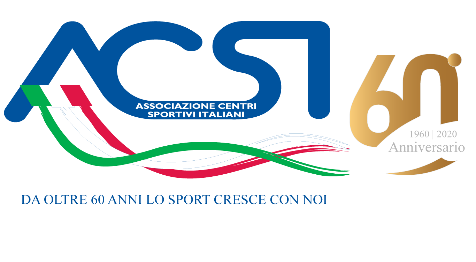 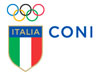 3° Trofeo Interregionale ACSI “Città di Correzzola 2024” 27-28 Aprile 2024Categorie Promozionali ACSI:  Pulcini A - Pulcini B - Principianti A Principianti B - RagazziGruppo CLASSIC / EXCELLENT / MASTER / COMPETITIVE / PROFESSIONALSi prega fare l'iscrizione esclusivamente per ordine di CategoriaDichiaro che i sopra citati Atleti sono in regola con la Certificazione Medica prevista dalle norme di Legge e che la stessa è giacente presso la Sede della Società.Data_____________________	 IL DIRIGENTE RESPONSABILE					……………………………………………3° Trofeo Interregionale ACSI “Città di Correzzola 2024” 27-28 Aprile 2024Categorie Livelli di Difficoltà: Primavera ACSI - Fantastic - Juniores ACSI -  Azzurrini - ACSI Giovani - Special - TalentSi prega fare l'iscrizione esclusivamente per ordine di CategoriaDichiaro che i sopra citati Atleti sono in regola con la Certificazione Medica prevista dalle norme di Legge e che la stessa è giacente presso la Sede della Società.Data_____________________			 IL DIRIGENTE RESPONSABILE									……………………………………………3° Trofeo Interregionale ACSI “Città di Correzzola 2024” 27-28 Aprile 2024ATLETI    DIVERSAMENTE    ABILICategorie:	Cigni Pulcini 1  (2016)   -   Cigni Pulcini 2  (2015-2014)		Cigni Principianti 1  (2013-2012)    -   Cigni Principianti 2  (2011-2010)		Cigni Ragazzi  (2009 e Prec.)Si prega fare l'iscrizione esclusivamente per ordine di CategoriaDichiaro che i sopra citati Atleti sono in regola con la Certificazione Medica prevista dalle norme di Legge e che la stessa è giacente presso la Sede della Società.Data_____________________	 IL DIRIGENTE RESPONSABILECod. Società A.C.S.I.Cod. Società A.C.S.I.SOCIETA’                                                    Prov. (    )                                                   Prov. (    )                                                   Prov. (    )                                                   Prov. (    )                                                   Prov. (    )                                                   Prov. (    )                                                   Prov. (    )                                                   Prov. (    )                                                   Prov. (    )Dir. Resp.Cognome: Cognome: Cognome: Cognome: Cognome: Cognome: Cognome: Cognome: Nome:MailCell.TecnicoCognome:Cognome:Cognome:Cognome:Cognome:Cognome:Cognome:Cognome:Nome:MailCell.Iscrizione  DEFINITIVE Entro 14 Aprile 2024 DEFINITIVE Entro 14 Aprile 2024 DEFINITIVE Entro 14 Aprile 2024 DEFINITIVE Entro 14 Aprile 2024 DEFINITIVE Entro 14 Aprile 2024 DEFINITIVE Entro 14 Aprile 2024 DEFINITIVE Entro 14 Aprile 2024 DEFINITIVE Entro 14 Aprile 2024    Cancellazioni 19 Aprile 2024N°CATEGORIACOGNOMENOMEMFANNOTESS.123456789101112131415161718192021222324252627282930Cod. Società A.C.S.I.Cod. Società A.C.S.I.SOCIETA’                                                    Prov. (    )                                                   Prov. (    )                                                   Prov. (    )                                                   Prov. (    )                                                   Prov. (    )                                                   Prov. (    )                                                   Prov. (    )                                                   Prov. (    )                                                   Prov. (    )Dir. Resp.Cognome: Cognome: Cognome: Cognome: Cognome: Cognome: Cognome: Cognome: Nome:MailCell.TecnicoCognome:Cognome:Cognome:Cognome:Cognome:Cognome:Cognome:Cognome:Nome:MailCell.Iscrizione  DEFINITIVE Entro 14 Aprile 2024   DEFINITIVE Entro 14 Aprile 2024   DEFINITIVE Entro 14 Aprile 2024   DEFINITIVE Entro 14 Aprile 2024   DEFINITIVE Entro 14 Aprile 2024   DEFINITIVE Entro 14 Aprile 2024   DEFINITIVE Entro 14 Aprile 2024   DEFINITIVE Entro 14 Aprile 2024       Cancellazioni 19 Aprile 2024N°CATEGORIACOGNOMENOMEMFANNOTESS.123456789101112131415161718192021222324252627282930Cod. Società A.C.S.I.Cod. Società A.C.S.I.SOCIETA’                                                      Prov. (    )                                                     Prov. (    )                                                     Prov. (    )                                                     Prov. (    )                                                     Prov. (    )                                                     Prov. (    )                                                     Prov. (    )                                                     Prov. (    )                                                     Prov. (    )Dir. Resp.Cognome: Cognome: Cognome: Cognome: Cognome: Cognome: Cognome: Cognome: Nome:MailCell.TecnicoCognome:Cognome:Cognome:Cognome:Cognome:Cognome:Cognome:Cognome:Nome:MailDEFINITIVE Entro 14 Aprile 2024  DEFINITIVE Entro 14 Aprile 2024  DEFINITIVE Entro 14 Aprile 2024  DEFINITIVE Entro 14 Aprile 2024  DEFINITIVE Entro 14 Aprile 2024  DEFINITIVE Entro 14 Aprile 2024  DEFINITIVE Entro 14 Aprile 2024  DEFINITIVE Entro 14 Aprile 2024  Cell. Cancellazioni 19 Aprile 2024 N°CATEGORIACOGNOMENOMEMFANNOTESS.12345678910111213141516171819202122232425